Что будут сдавать школьники в новом учебном годуРоссийская система образования сильно изменилась за последние годы. Вместо обычных экзаменов и итоговых контрольных после 9 и 11 классов теперь сдают  — ОГЭ и ЕГЭ. Школьники больше не «перескакивают» через четвёртый класс и учатся все 11 лет. Изучение иностранного языка начинается во втором классеПредметы, которые изучают в российских школах(Примерный учебный план составлен на основе стандартов школьного образования. Применим к школам, где обучение ведётся на русском, но наряду с ним изучают один из языков народов России и иностранные языки)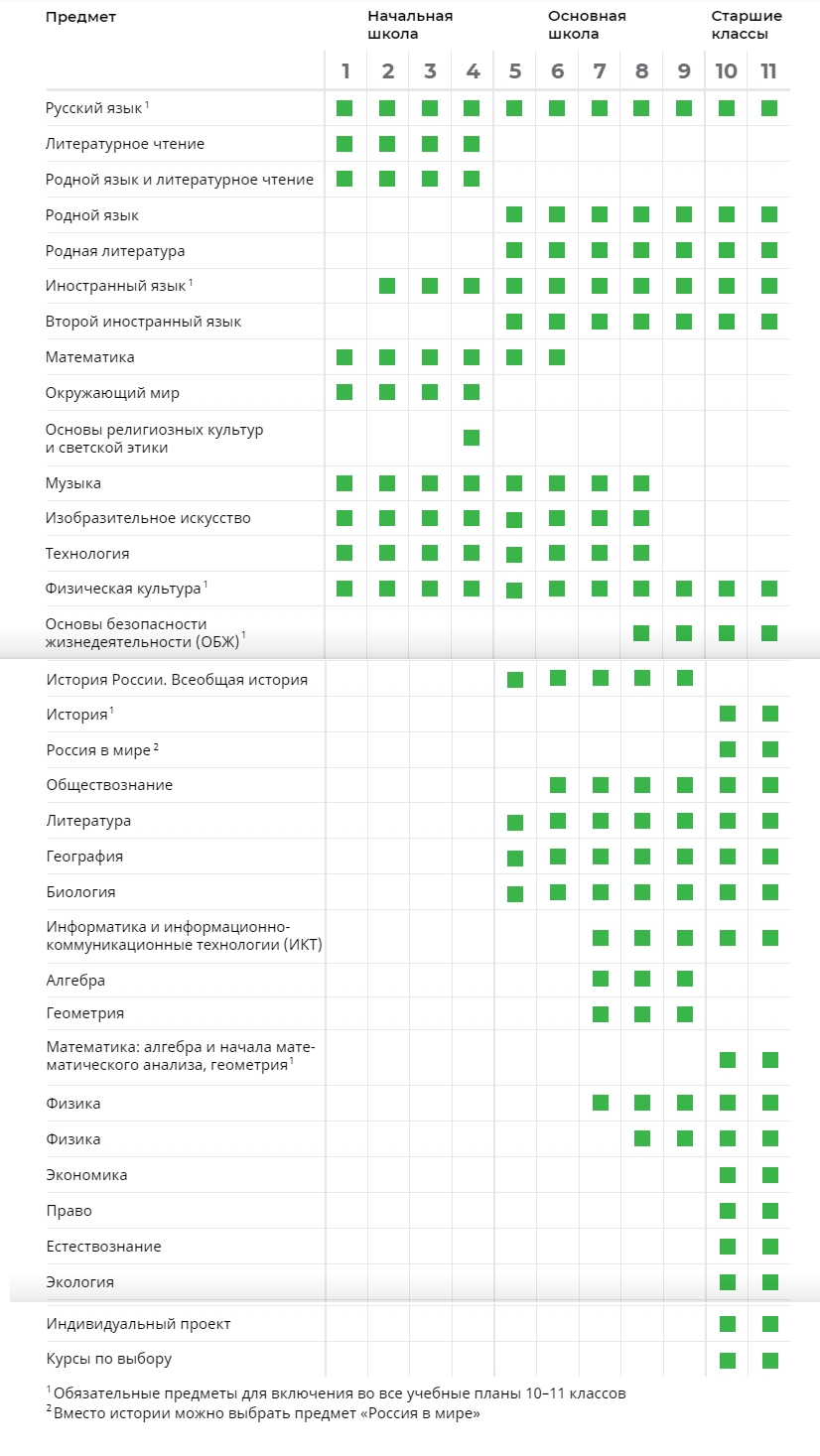 Ученики 4–11 классов пишут Всероссийские проверочные работыСроки проведения: март–апрель 2020 г.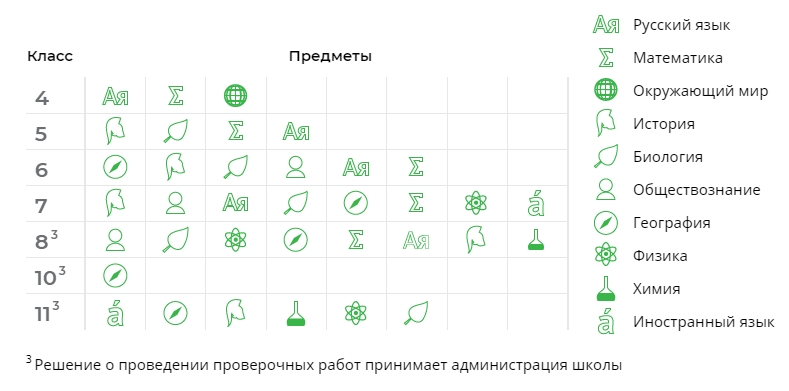 По окончании 9 и 11 классов школьники проходят государственную итоговую аттестацию (ГИА)9 класс — ГИА в форме основного государственного экзамена (ОГЭ) или государственного выпускного экзамена (ГВЭ-9)11 класс — ГИА в форме единого государственного экзамена (ЕГЭ) или государственного выпускного экзамена (ГВЭ-11)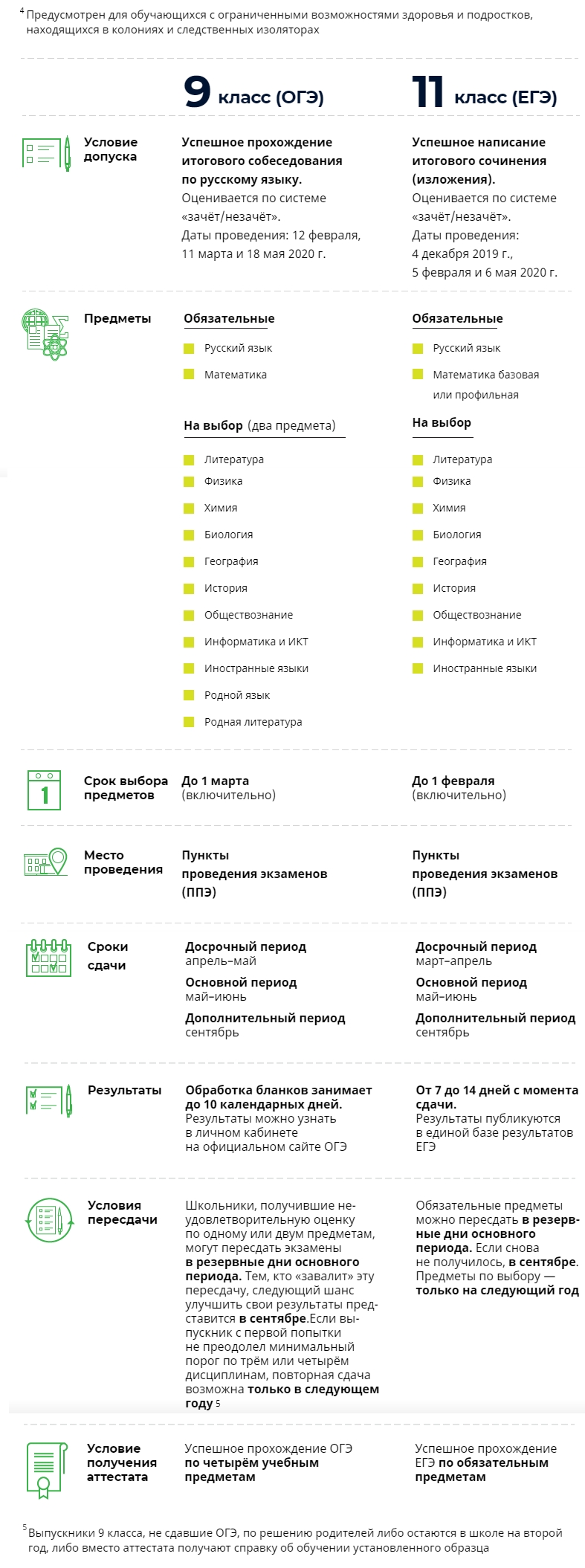 